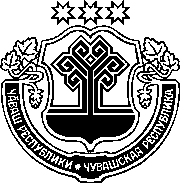 ЧӐВАШ РЕСПУБЛИКИН САККУНӖЧӐВАШ РЕСПУБЛИКИН "ЧӐВАШ РЕСПУБЛИКИНЧИ ОБЩЕСТВӐЛЛА ТӖРӖСЛЕВ ҪИНЧЕН" САККУНӖН 6 СТАТЙИНЕ УЛШӐНУСЕМ КӖРТЕССИ ҪИНЧЕНЧӑваш Республикин Патшалӑх Канашӗ2020 ҫулхи ака уйӑхӗн 29-мӗшӗнчейышӑннӑ1 статьяЧӑваш Республикин "Чӑваш Республикинчи обществӑлла тӗрӗслев ҫинчен" 2015 ҫулхи раштав уйӑхӗн 29-мӗшӗнчи 86 №-лӗ саккунӗн (Чӑваш Республикин Саккунӗсен пуххи, 2015, 12 №; "Республика" хаҫат, 2018, авӑн уйӑхӗн 26-мӗшӗ) 6 статйине ҫакӑн пек улшӑнусем кӗртес:1) ҫакӑн пек ҫырса 51-мӗш пай хушса хурас:"51. Чӑваш Республикин ӗҫ тӑвакан власть органӗсен ҫумӗнчи обществӑлла канашсене конкурса тӗпе хурса йӗркелеҫҫӗ. Конкурс йӗркелӳҫи Чӑваш Республикин ӗҫ тӑвакан влаҫӗн тивӗҫлӗ органӗ пулса тӑрать.Конкурс ирттермелли йӗркене Чӑваш Республикин ӗҫ тӑвакан влаҫӗн тивӗҫлӗ органӗ Чӑваш Республикин Общество палатипе килӗштерсе палӑртать.";2) 6-мӗш пайра пӗрремӗш предложенине "Обществӑлла канаш йышӗ" сӑмахсем хыҫҫӑн ", ҫав шутра конкурса тӗпе хурса суйласа илнӗ кандидатурӑсен шутӗнчен йӗркеленӗ," сӑмахсем хушса хурас.2 статьяҪак Саккун ӑна официаллӑ йӗркепе пичетлесе кӑларнӑ кун хыҫҫӑн вунӑ кун иртсен вӑя кӗрет.Шупашкар хули Чӑваш РеспубликинПуҫлӑхӗн тивӗҫӗсеневӑхӑтлӑха пурнӑҫлаканО. Николаев